Uniwersytet Rolniczy im. H. Kołłątaja w Krakowie/Nazwa jednostki dydaktycznej, np. Wydział Rolniczo-Ekonomiczny//Imię Nazwisko/Nr albumu: /numer albumu//Tytuł pracy dyplomowej/Praca /rodzaj: np. magisterska/na kierunku /nazwa kierunku np. Rolnictwo/Praca wykonana pod kierunkiem / tytuł/stopień naukowy Imię Nazwisko /                                                                   / nazwa jednostki zatrudniającej kierującego pracą/ Logo WydziałówUniwersytet Rolniczy im. Hugona Kołłątaja w KrakowieWydział Rolniczo-EkonomicznyUniwersytet Rolniczy im. Hugona Kołłątaja w KrakowieWydział LeśnyUniwersytet Rolniczy im. Hugona Kołłątaja w KrakowieWydział Hodowli i Biologii ZwierzątUniwersytet Rolniczy im. Hugona Kołłątaja w KrakowieWydział Inżynierii Środowiska i GeodezjiUniwersytet Rolniczy im. Hugona Kołłątaja w KrakowieWydział Biotechnologii i OgrodnictwaUniwersytet Rolniczy im. Hugona Kołłątaja w KrakowieWydział Inżynierii Produkcji i EnergetykiUniwersytet Rolniczy im. Hugona Kołłątaja w KrakowieWydział Technologii ŻywnościWzór pracy dyplomowej – strona tytułowaZałącznik nr 1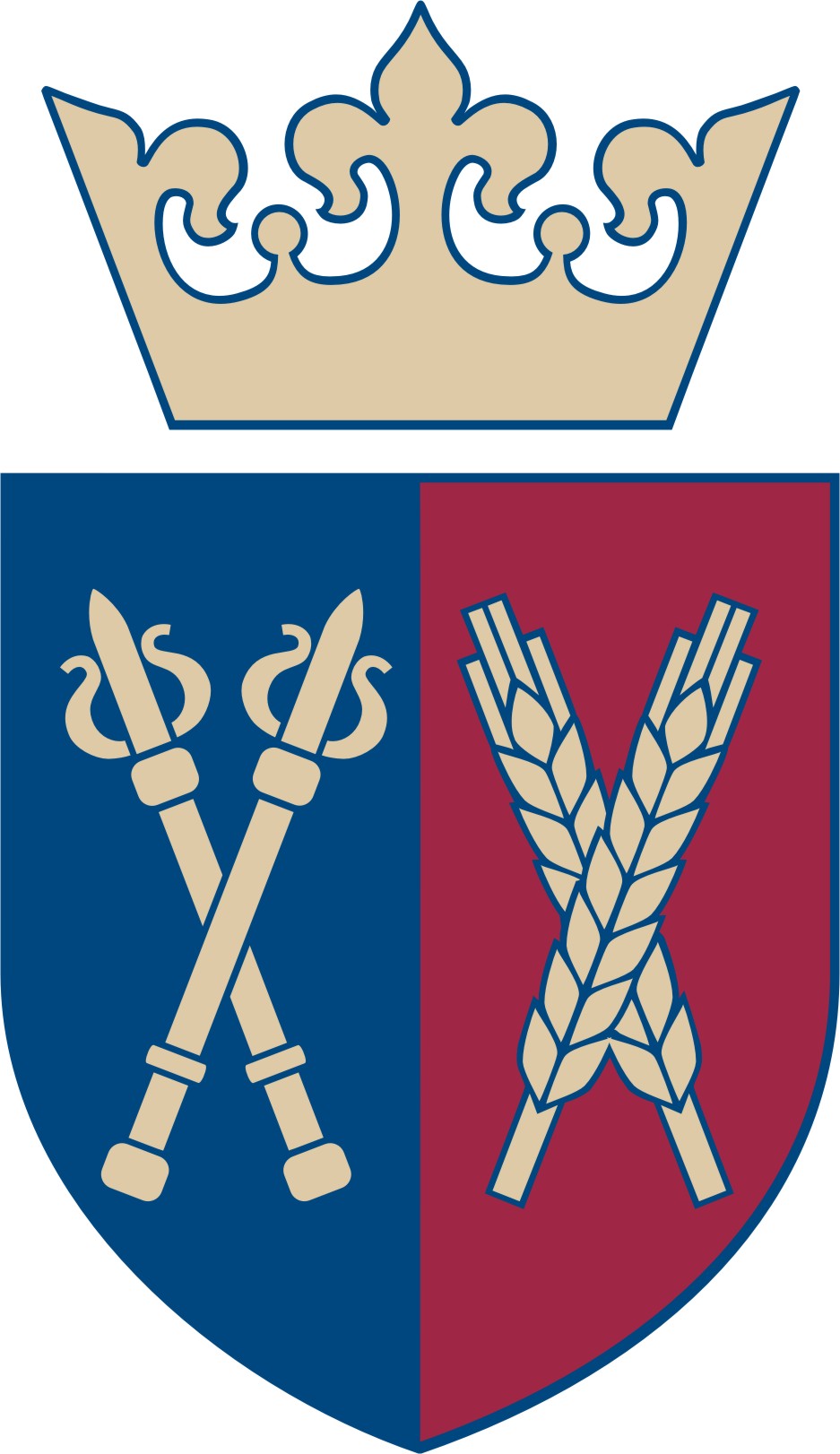 LogoWydziałuKraków, /miesiąc rok/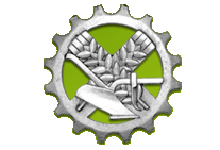 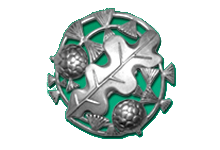 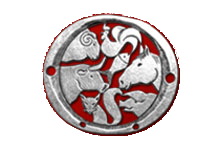 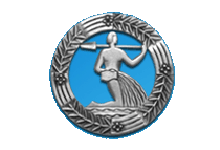 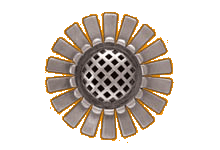 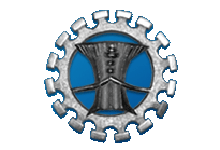 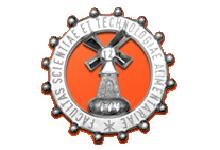 Wzór karty dyplomowej/ Imię i nazwisko autora pracy // Imię i nazwisko promotora pracy // Wydział - kierunek studiów // Katedra / Instytut // Nadawany tytuł /Tytuł pracy w języku 
polskimSłowa kluczowe 
/maksymalnie  5 słów /Streszczenie pracy 
/ maksymalnie 1200 znaków /Tytuł pracy w języku 
angielskimSłowa kluczowe 
/maksymalnie  5 słów /Streszczenie pracy 
/ maksymalnie 1200 znaków // Podpis promotora pracy/